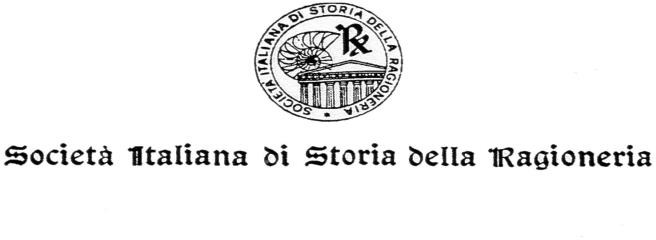 DOMANDA DI PARTECIPAZIONE A PREMI SCIENTIFICI DI STORIA DELLA RAGIONERIAQUARTA EDIZIONEIl/La sottoscritt    nato/a a                         ilresidente in in qualità di (ruolo accademico e istituzione di appartenenza)chiededi partecipare alla quarta edizione del concorso per premi scientifici di Storia della Ragioneria bandito dalla Società Italiana di Storia della Ragioneria, con specifico riferimento al (barrare l’opzione scelta):premio per la migliore pubblicazione scientifica di storia della ragioneria in lingua italiana, intitolato alla memoria di TITO ANTONI;premio per la migliore pubblicazione scientifica di storia della ragioneria (accounting history) in lingua inglese intitolato alla memoria di ALBERTO BISASCHI.Dichiara di essere consapevole e di accettare il “Regolamento per il conferimento di premi scientifici” emanato dalla Società Italiana di Storia della Ragioneria e il “Bando per il conferimento di due premi scientifici di storia della ragioneria – Quarta edizione”.A tale scopo, sottopone a valutazione la seguente pubblicazione:Allega alla domanda:documento di identità;autocertificazione;pubblicazione sottoposta a valutazione.Luogo e dataIn fedec/o Dipartimento di Economia e Management Via Cosimo Ridolfi, 10 – 56124 - PISATel. 050.2216288 – Fax 050.541403 – Cod. fiscale 93013620500PEC: sisr@legalmail.it - www.sisronline.it